Игра «Что лишнее?»Цель: Различать музыкальные инструменты симфонического оркестра и русские народные инструменты.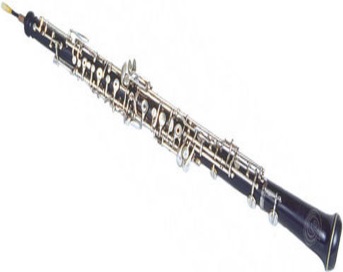 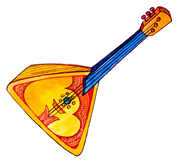 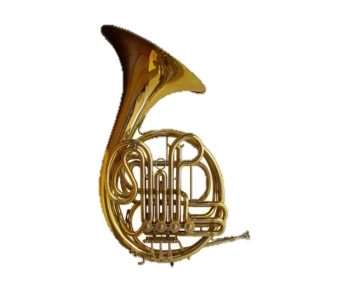 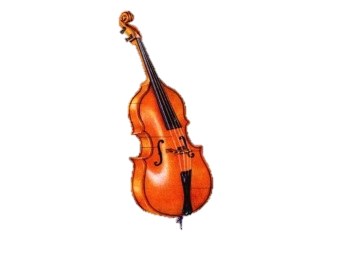 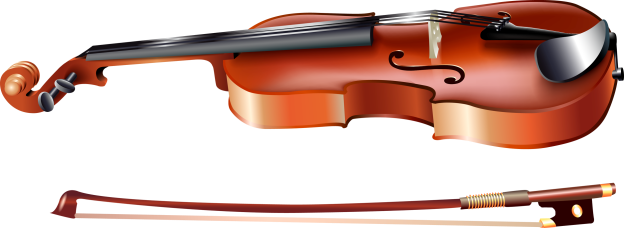 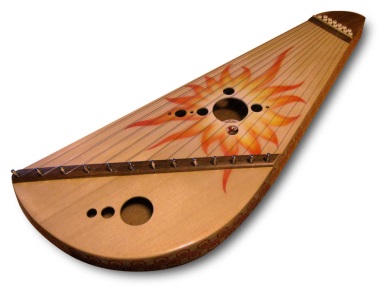 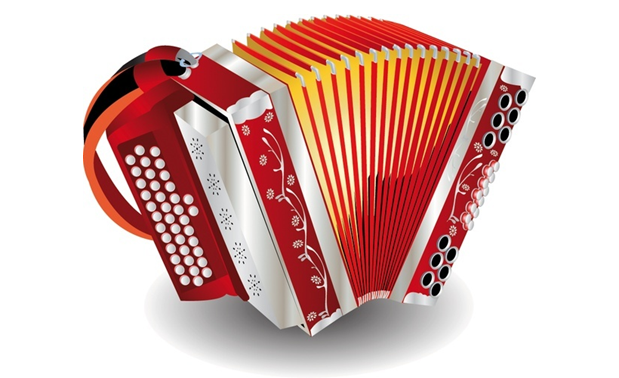 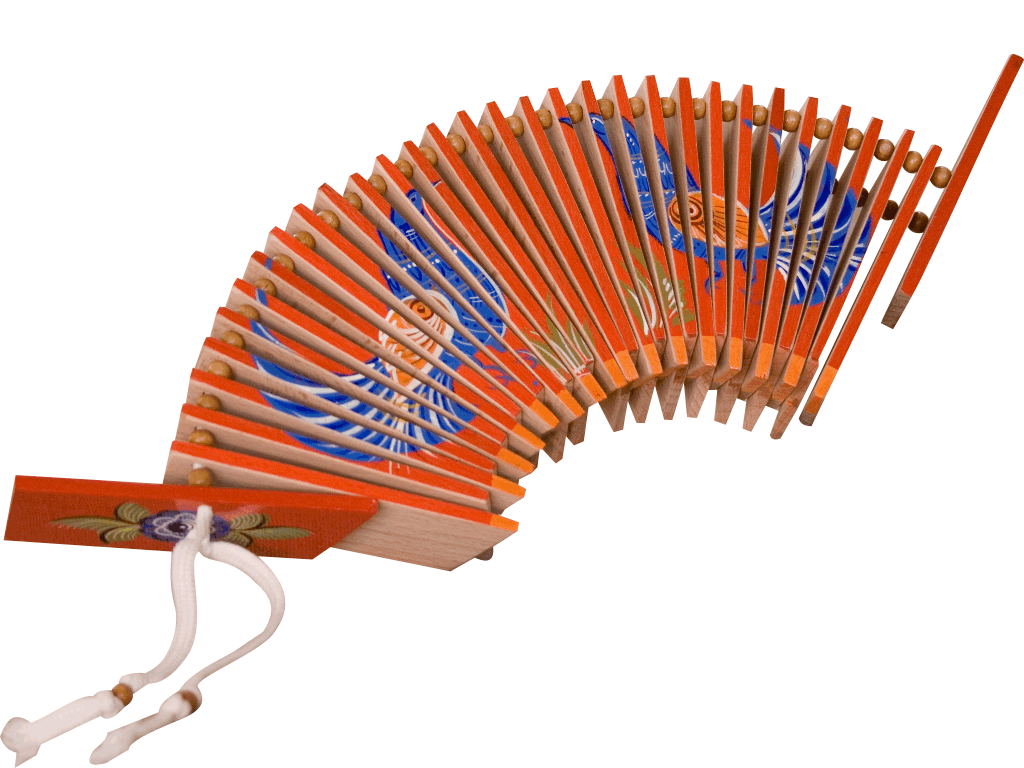 